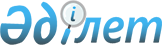 О предоставлении социальной помощи на приобретение топлива специалистам государственных организаций социального обеспечения, образования, культуры, спорта и ветеринарии проживающим и работающим в сельских населенных пунктах Махамбетского района
					
			Утративший силу
			
			
		
					Решение Махамбетского районного маслихата Атырауской области от 22 сентября 2015 года № 321. Зарегистрировано Департаментом юстиции Атырауской области 20 октября 2015 года № 3318      Сноска. Утратило силу решением Махамбетского районного маслихата Атырауской области от 21.09.2016 № 60.

      В соответствии с подпунктом 15) пункта 1 статьи 6 Закона Республики Казахстан от 23 января 2001 года "О местном государственном управлении и самоуправлении в Республике Казахстан", с пунктом 5 статьи 18 Закона Республики Казахстан от 8 июля 2005 года "О государственном регулировании развития агропромышленного комплекса и сельских территорий" и статьей 21-1 Закона Республики Казахстан от 24 марта 1998 года "О нормативных правовых актах" районный маслихат РЕШИЛ:

       Предоставить единовременную социальную помощь на приобретение топлива специалистам государственных организаций социального обеспечения, образования, культуры, спорта и ветеринарии проживающим и работающим в сельских населенных пунктах Махамбетского района в размере 5000 (пяти тысяч) тенге за счет средств районного бюджета.

       Признать утратившим силу решение районного маслихата от 24 октября 2014 года № 233 "О предоставлении социальной помощи на приобретение топлива специалистам государственных организаций социального обеспечения, образования, культуры, спорта и ветеринарии проживающим и работающим в сельских населенных пунктах Махамбетского района" (зарегистрировано в реестре государственной регистрации нормативных правовых актов за № 3039, опубликовано 13 ноября 2014 года в газете "Жайык шугыласы").

       Контроль за исполнением настоящего решения возложить на председателя постоянной комиссии районного маслихата по вопросам соблюдения законодательства, экономики и бюджета (Ш. Торбаева).

       Настоящее решение вступает в силу со дня государственной регистрации в органах юстиции и вводится в действие по истечении десяти календарных дней после дня его первого официального опубликования.


					© 2012. РГП на ПХВ «Институт законодательства и правовой информации Республики Казахстан» Министерства юстиции Республики Казахстан
				
      Председатель очередной 35-сессии
районного маслихата

А. Ескариев

      Районный секретарь маслихата

А. Курманбаев
